         Occupational Research Activity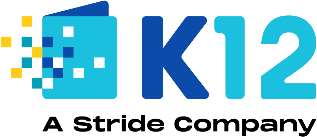 To learn more about a career you want to explore, use the Bureau of Labor Statistics website: https://www.bls.gov/ooh/ Career Name: Does this career fit into one of the pathways from your assessment result?If so, what one?Optional ReflectionUsing the career and education research you completed above, you will create a PowerPoint presentation or submit a video to share your findings to create a day in the life snapshot of a person in that career.  Questions to ponder and answer on your presentation or video:What are some of the tasks people do in this career?What do you think would be the most interesting task?Which tasks would be most difficult?What activity surprised you?What are some of the working conditions and physical demands of the career?Where do they work and how much do they travel?When do they work?What They DoIn your own words, write a general work description.List three specific tasks this person might do on a typical day:Work EnvironmentDescribe the work environment.Describe the work schedule.How To Become OneWhich of these best describes the recommended level of education? high school graduate only                 ▯   2-year collegeApprenticeship                                    ▯   4-year collegetech or trade school                            ▯   more than 4 years of collegeAre there any important license or certification requirements needed for this career?PayWhat is the median annual wage for this job as of May 2021? $________________________ AnnualWhat is the highest annual wage you could make (highest 10%)?$________________________ AnnualWhat is the lowest annual wage you could make (lowest 10%)?$________________________ AnnualJob OutlookHow many people were employed in this career in 2020?How many people are expected to be employed in this career in 2030?List two similar occupations to this career?